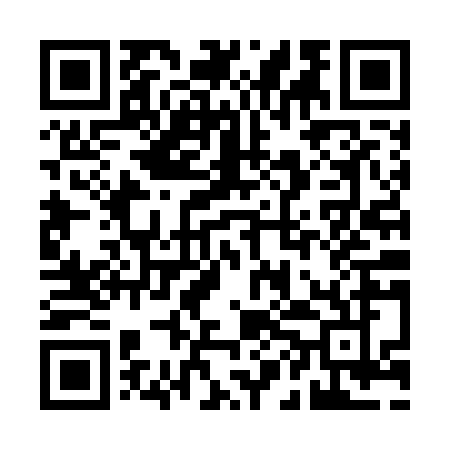 Prayer times for Watertown Center, New York, USAMon 1 Jul 2024 - Wed 31 Jul 2024High Latitude Method: Angle Based RulePrayer Calculation Method: Islamic Society of North AmericaAsar Calculation Method: ShafiPrayer times provided by https://www.salahtimes.comDateDayFajrSunriseDhuhrAsrMaghribIsha1Mon3:355:251:085:148:5010:402Tue3:365:261:085:148:5010:403Wed3:375:261:085:148:4910:394Thu3:375:271:085:158:4910:395Fri3:385:281:085:158:4910:386Sat3:405:281:095:158:4810:377Sun3:415:291:095:158:4810:368Mon3:425:301:095:158:4810:369Tue3:435:311:095:158:4710:3510Wed3:445:311:095:158:4710:3411Thu3:455:321:095:148:4610:3312Fri3:475:331:095:148:4610:3213Sat3:485:341:105:148:4510:3114Sun3:495:351:105:148:4410:2915Mon3:505:361:105:148:4410:2816Tue3:525:361:105:148:4310:2717Wed3:535:371:105:148:4210:2618Thu3:555:381:105:148:4110:2519Fri3:565:391:105:138:4010:2320Sat3:585:401:105:138:4010:2221Sun3:595:411:105:138:3910:2022Mon4:015:421:105:138:3810:1923Tue4:025:431:105:128:3710:1724Wed4:045:441:105:128:3610:1625Thu4:055:451:105:128:3510:1426Fri4:075:461:105:128:3410:1327Sat4:085:471:105:118:3310:1128Sun4:105:481:105:118:3110:1029Mon4:115:491:105:108:3010:0830Tue4:135:501:105:108:2910:0631Wed4:155:521:105:108:2810:05